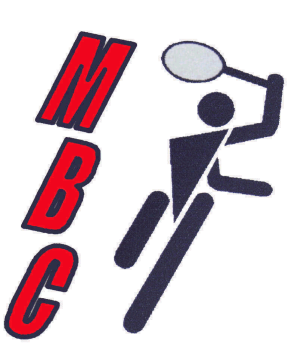 FEUILLE D’INSCRIPTIONNombre d’inscrits :          x 11 € =              € à joindre à ce formulaire.Feuille d’inscription à renvoyer pour le 12 janvier 2022 au plus tard à l’adresse tournoismbc@gmail.com 3 solutions pour régler votre inscription :Sur place le jour J au moment du pointagePar RIB (à demander)Par courrier à l’adresse ci-dessous :MAURE BADMINTON CLUB,	Ensemble Sportif Calypso - Rue du Stade,	35330 MAURE DE BRETAGNEAnne-Laure GUEHENNEUC06.24.99.25.57Samuel HOCHARD06.79.10.28.71tournoismbc@gmail.com http://www.maurebadmintonclub.frtournoismbc@gmail.com http://www.maurebadmintonclub.frTournoi Régional Seniors Classés D et P du MBCTournoi Régional Seniors Classés D et P du MBCTournoi Régional Seniors Classés D et P du MBCTournoi Régional Seniors Classés D et P du MBCTournoi Régional Seniors Classés D et P du MBCTournoi Régional Seniors Classés D et P du MBCClub :                                                                                   Sigle :Responsable :                                                                    Tél. : Mail : Club :                                                                                   Sigle :Responsable :                                                                    Tél. : Mail : Club :                                                                                   Sigle :Responsable :                                                                    Tél. : Mail : Club :                                                                                   Sigle :Responsable :                                                                    Tél. : Mail : Club :                                                                                   Sigle :Responsable :                                                                    Tél. : Mail : Club :                                                                                   Sigle :Responsable :                                                                    Tél. : Mail : N° LicenceNOMPRÉNOMSexeClassementsInscriptionD7/D8 – D9/P10 ou P11/P12